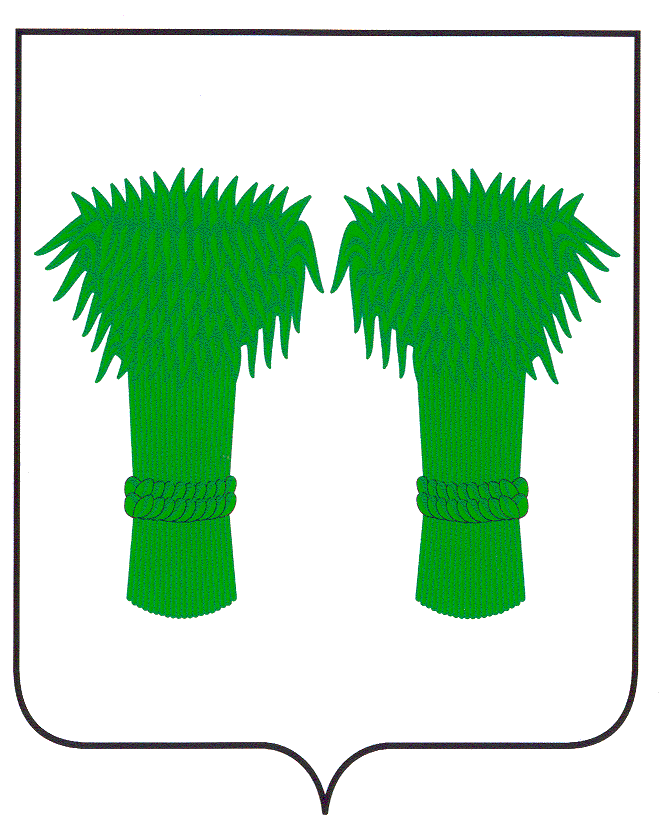 МУНИЦИПАЛЬНЫЙВЕСТНИК                                     информационный бюллетеньОфициальное издание районного Собрания депутатов иадминистрации Кадыйского муниципального районаРОССИЙСКАЯ ФЕДЕРАЦИЯКОСТРОМСКАЯ ОБЛАСТЬАДМИНИСТРАЦИЯ КАДЫЙСКОГО МУНИЦИПАЛЬНОГО РАЙОНАПОСТАНОВЛЕНИЕ«20»  марта    2019 года                                                                                                                                                        № 93О внесении изменений в постановление администрации Кадыйского муниципального района от 18.02.2016 г. № 43В связи с организационно-штатными изменениями, руководствуясь Уставом Кадыйского муниципального района, администрация Кадыйского муниципального района постановляет:1. Внести в Постановление администрации Кадыйского муниципального района от 18.02.2016 г. № 43 «Об утверждении Положения о Комиссии по соблюдению требований к служебному поведению муниципальных служащих Кадыйского муниципального района  Костромской области и урегулированию конфликта интересов.» следующие изменения:1.1. В Приложении  № 2  «Состав комиссии по соблюдению требований к служебному поведению муниципальных служащих Кадыйского муниципального района Костромской области и урегулированию конфликта интересов» слова «Смирнов Александр Николаевич» заменить на слова «Смирнов Михаил Сергеевич».2. Настоящее  постановление вступает в силу с момента официального опубликования.3. Контроль за выполнением настоящего постановления возложить на руководителя аппарата администрации Кадыйского муниципального района. Глава администрацииКадыйского муниципального района    В.В.ЗайцевРОССИЙСКАЯ ФЕДЕРАЦИЯКОСТРОМСКАЯ ОБЛАСТЬАДМИНИСТРАЦИЯ КАДЫЙСКОГО МУНИЦИПАЛЬНОГО РАЙОНАПОСТАНОВЛЕНИЕ«21» марта 2019 года                                                                                                                                                         № 95О внесении изменений в постановление администрации Кадыйского муниципального района от 22 марта 2018 года № 72  В целях приведения муниципального правового акта в соответствие с действующим законодательством Российской Федерации, руководствуясь Уставом Кадыйского муниципального района, администрация Кадыйского муниципального района постановляет:1. Внести в постановление администрации Кадыйского муниципального района от 22 марта 2018 года № 72 «Об эвакуационной комиссии» (далее – Постановление) следующие изменения:1.1 Приложение 2 Постановления «Состав эвакуационной комиссии Кадыйского муниципального района Костромской области» изложить в новой редакции (Приложение).2. Контроль за выполнением настоящего постановления возложить на первого заместителя главы администрации Кадыйского муниципального района.3. Настоящее постановление вступает в силу с момента подписания и подлежит опубликованию.Глава администрацииКадыйского муниципального района В.В. Зайцев Приложение 1  к постановлению администрации Кадыйского муниципального района от «21» марта 2019 г. № 95  Приложение 2 к постановлению администрации  Кадыйского муниципального района  от «22 » марта 2018 г. № 72 Состав эвакуационной комиссии Кадыйского муниципального района Костромской областиРОССИЙСКАЯ ФЕДЕРАЦИЯКОСТРОМСКАЯ ОБЛАСТЬАДМИНИСТРАЦИЯ КАДЫЙСКОГО МУНИЦИПАЛЬНОГО РАЙОНАПОСТАНОВЛЕНИЕ« 21 »  марта  2019 года                                                                                                                                               № 96О противопаводковой комиссииВ соответствии с Федеральным законом РФ от 21 декабря 1994 года № 68-ФЗ « О защите населения и территорий от чрезвычайных ситуаций природного и техногенного характера», Федеральным Законом РФ от 6 октября 2003 года № 131- ФЗ «Об общих принципах организации местного самоуправления в Российской Федерации», с целью осуществления мероприятий по безаварийному пропуску паводковых вод, руководствуясь Уставом Кадыйского муниципального района, администрация Кадыйского муниципального района постановляет:1. Создать противопаводковую комиссию Кадыйского муниципального района.2. Утвердить:1) Состав противопаводковой комиссии Кадыйского муниципального района (Приложение 1)2) Положение о противопаводковой комиссии Кадыйского муниципального района (Приложение 2)3. Контроль за исполнением настоящего постановления возложить на первого заместителя главы администрации Кадыйского муниципального района.4.   Настоящее постановление вступает в силу с момента подписания и подлежит опубликованию. Глава администрацииКадыйского муниципального района        В.В. Зайцев                                                                                                           Приложение 1                                                                                            к постановлению администрации                                                                                            Кадыйского муниципального района                                                                                           от « 21 » марта 2019 года № 96Состав противопаводковой комиссии Кадыйского муниципального районапредседатель комиссии:- первый заместитель главы администрации Кадыйского муниципального  района, Смирнов Михаил Сергеевич;секретарь комиссии:- начальник отдела по делам ГО,ЧС и МР администрации Кадыйского муниципального района Четвертная Евгения Сергеевна;Члены комиссии: - и.о начальника отдела ЖКХ, дорожного хозяйства, транспорта, природных ресурсов и охраны окружающей среды Васильев Михаил Александрович;-  ведущий эксперт по природным ресурсам и охране окружающей среды Чистякова Анастасия Павловна;- начальник ПП№10 МО МВД России «Макарьевский» (по согласованию);- директор Кадыйского филиала ОГБУ «Костромаавтодор» (по согласованию);- директор Кадыйский РЭС ОАО «МРСК Центра- «Костромаэнерго» (по согласованию);- главный врач ОГБУЗ «Кадыйская РБ» (по согласованию);- начальник ПСЧ-27 п. Кадый (по согласованию);-  директор ООО «Теплоснабжающее предприятие» (по согласованию);- директор ООО «Транспорт» (по согласованию);                                                                                                           Приложение 2                                                                                            к постановлению администрации                                                                                            Кадыйского муниципального района                                                                                           от «  21  » марта 2019 года №96Положение о противопаводковой комиссии Кадыйского муниципального района1. Общие положения      Противопаводковая комиссия (далее Комиссия) является координационным органом, образованным для организации работ по подготовке и пропуску паводковых вод, в том числе по обеспечению безаварийной работы коммунальных систем и водозаборов, контролю за состоянием дорожного полотна, мостовых сооружений и контролю за качеством питьевой воды в угрожаемый период и при возникновении паводка. Комиссия руководствуется в своей деятельности Конституцией Российской Федерации, федеральными конституционными законами, федеральными законами, указами и распоряжениями Президента Российской Федерации, постановлениями и распоряжениями Правительства Российской Федерации, законами Костромской области, и настоящим Положением.        Руководство деятельностью Комиссии осуществляет председатель комиссии - первый заместитель главы муниципального района.2. Основные задачи Комиссии      Основными задачами являются:- взаимодействие и координация деятельности с противопаводковыми комиссиями Кадыйского муниципального района; - организация разработки нормативных правовых актов в области защиты населения и территорий от чрезвычайных ситуаций; - взаимодействие с комиссией по предупреждению и ликвидации чрезвычайных ситуаций и обеспечению пожарной безопасности Кадыйского муниципального района (далее – КЧС и ОПБ); - организация сбора и обмена информацией в области защиты населения и территорий от чрезвычайных ситуаций;  - организация наблюдения за уровнем воды на водных объектах;- организация наблюдения и контроля за состоянием окружающей среды и прогнозирование чрезвычайных ситуаций;- организация и контроль за осуществлением противопаводковых мероприятий, а также обеспечение надежности работы объектов жизнеобеспечения и снижения последствий чрезвычайных ситуаций, защиты населения при паводке;3. Полномочия КомиссииКомиссия имеет право:- контролировать работу объектовых комиссий;- запрашивает и получает в установленном порядке от ответственных за водохозяйственные объекты информацию и сведения, необходимые для выполнения возложенных на нее задач;- привлекает для участия в своей работе представителей учреждений, предприятий, организаций и общественных организаций по согласованию с их руководителями;- осуществляет контроль за состоянием: русел рек; мостов и дорожного полотна, попадающих в зоны возможного затопления (подтопления);- принимает решения о проведении мероприятий по недопущению затопления (подтопления) населенных пунктов, водозаборов, кабельных линий электроснабжения и связи, трансформаторных подстанций, попадающих в зону возможного затопления (подтопления);- через КЧС и ОПБ муниципального района привлекает в установленном порядке силы и средства территориального звена РСЧС для проведения мероприятий по предупреждению и ликвидации чрезвычайных ситуаций;-  участвует в рассмотрении входящих в компетенцию противопаводковой комиссии вопросов на заседаниях комиссии по чрезвычайным ситуациям и обеспечению пожарной безопасности муниципального района;- требовать от всех предприятий, организаций и учреждений, независимо от их принадлежности, расположенных на территории муниципального района, представления в комиссию информации о паводковой ситуациях, а также оперативной информации о ходе ликвидации их последствий;Функции КомиссииКомиссия в соответствии с возложенными на нее задачами:1. В повседневной деятельности:- организует занятия с руководителями предприятий и организаций по вопросам планирования противопаводковых мероприятий;- оказывает необходимую методическую помощь противопаводковым комиссиям предприятий, организаций и учреждений, не зависимо от форм собственности, работающим на территории муниципального района, контролирует готовность сил и средств к выполнению своих задач.- разрабатывает план мероприятий по смягчению рисков и реагированию на чрезвычайные ситуации в паводкоопасном периоде на территории муниципального района;- рассматривает в пределах своей компетенции вопросы в области предупреждения и ликвидации последствий паводков на территории Кадыйского муниципального района;- разрабатывает предложения по совершенствованию нормативных правовых актов и иных нормативных документов в области предупреждения и ликвидации последствий, вызванных паводками;- организует проверки состояния:  русел рек;  мостов и дорожного полотна, попадающих в зоны возможного затопления (подтопления);2. При угрозе возникновения чрезвычайных ситуаций:- проверяет готовность противопаводковых групп предприятий и организаций к выполнению своих функциональных обязанностей;- проводит инструктивные занятия с руководителями предприятий и организаций по вопросам организации противопаводковых мероприятий и взаимодействия различных служб и предприятий;- принимает решения по вопросам предупреждения подтопления населенных пунктов на территории муниципального района.3. В условиях чрезвычайных ситуаций:- организует оповещение и сбор членов противопаводковой комиссии;- отдает соответствующие распоряжения на начало работы по выполнению плана основных противопаводковых мероприятий;- контролирует работу противопаводковых групп, оказывает им всестороннюю помощь;- информирует о ходе реализации противопаводковых мероприятий комиссию по чрезвычайным ситуациям и обеспечению пожарной безопасности Кадыйского муниципального района;- при нарушении плана и сроков реализации противопаводковых мероприятий принимает меры к устранению причин, их вызвавших.Организация работы КомиссииКомиссия осуществляет свою деятельность в соответствии с планом работы,утверждаемым председателем Комиссии.    2. Заседания комиссии проводятся по мере необходимости. На заседаниях комиссия рассматривает вопросы планирования, обеспечения и реализации мероприятий по предотвращению гибели людей во время паводка и сохранности имущества, с учетом повышения реальности планов и уменьшением времени реагирования на чрезвычайную ситуацию. Заседания комиссии оформляются протоколами. Регистрация, учет и организация контроля исполнения решений Комиссии осуществляется секретарем. В период между заседаниями Комиссии решения принимаются председателем и его заместителем и доводятся до исполнителей в виде соответствующих указаний и распоряжений.      Оповещение и сбор членов Комиссии осуществляет секретарь через ЕДДС администрации района.   3. В пределах своей компетенции принимает решения, направленные на предупреждение и ликвидацию последствий чрезвычайных ситуаций. Решения комиссии принимаются открытым голосованием. Решение считается принятым, если за него проголосовало большинство членов комиссии, присутствующих на заседании, и оформляется протоколом, который подписывается председателем комиссии.   4.Оказывает необходимую методическую помощь противопаводковым комиссиям предприятий, организаций и учреждений, не зависимо от форм собственности, находящихся на территории муниципального района, контролирует готовность сил и средств к выполнению своих задач.     5.При угрозе возникновения чрезвычайной ситуации комиссия проводит необходимые превентивные противопаводковые мероприятия в местах возможного подтопления.  6.Члены комиссии выполняют задачи согласно своим функциональным обязанностям.    7. Председатель комиссии несет персональную ответственность за выполнение задач и функций, возложенных на комиссию, распределяет и утверждает обязанности между членами комиссии, организует их работу.   РОССИЙСКАЯ  ФЕДЕРАЦИЯКОСТРОМСКАЯ ОБЛАСТЬАДМИНИСТРАЦИЯ КАДЫЙСКОГО МУНИЦИПАЛЬНОГО РАЙОНАПОСТАНОВЛЕНИЕ     «22» марта  2019 года                                                                                                                                                       №  97    О внесении изменений в постановлениеадминистрации Кадыйского муниципального района от 29 января 2018 года № 28 	В соответствии с Законом Костромской области от 24 апреля 2008 года № 302-4-ЗКО «Об установлении основ отраслевых систем оплаты труда работников государственных учреждений Костромской области», распоряжением администрации Костромской области от 30 апреля 2013 года № 103-ра «О мерах по поэтапному совершенствованию системы платы труда в государственных и муниципальных учреждениях Костромской области на 2013-2018 годы», постановление администрации Костромской области от 27 ноября 2017 года № 447-а «Об оплате труда работников государственных образовательных организации Костромской области» (в редакции от 4 сентября 2018 г. № 369-а и от 28 января 2019 г. № 26-а), руководствуясь Уставом Кадыйского муниципального района,                                                             постановляет:           1.Внести в положение об оплате труда работников муниципальных учреждений дополнительного образования в сфере культуры  Кадыйского муниципального района, утвержденное постановлением администрации Кадыйского муниципального района от 29 января 2018 года № 28 «Об оплате труда работников муниципальных учреждений дополнительного образования в сфере культуры  Кадыйского муниципального района» (далее – Положение), следующие изменения:1.1 пункт 17 дополнить абзацем следующего содержания:«За время работы в период осенних, зимних, весенних и летних каникул обучающихся, а также в периоды отмены (приостановки) для обучающихся учебных занятий по санитарно-эпидемиологическим, климатическим и другим основаниям оплата труда педагогических работников, а также лиц из числа руководителей, их заместителей, иных работников, замещающих в течение учебного года должности педагогических работников наряду с работой, определенной трудовым договором, производится из расчета заработной платы, установленной на период, предшествующий началу каникул, отмены (приостановки) учебных занятий по указанным выше основаниям»;1.2 Базовые оклады и коэффициенты по должности по профессиональным  квалификационным группам должностей работников муниципальных учреждений дополнительного образования в сфере культуры Кадыйского муниципального района ( Приложение № 1 к Положению) изложить в следующей редакции:    1.3 примечание к перечню выплат компенсационного характера работника муниципальных учреждений дополнительного образования в сфере культуры Кадыйского муниципального района (Приложение № 2 к Положению) изложить в новой редакции:           Примечание:           1.Работникам, занятым на работах с вредными  и  (или) опасными условиями труда, оплата труда устанавливается в повышенном размере.           Выплаты компенсационного характера работникам, занятым на рабочих местах с вредными и (или) опасными условиями труда, устанавливается в порядке, определенном законодательством Российской Федерации на основании специальной оценки условий труда в соответствии с Федеральным законом от 28 декабря 2013 года № 426-ФЗ «О специальной оценке условий труда» с целью обеспечения безопасности работников в процессе их трудовой деятельности и реализации прав работников на рабочие места, соответствующие государственным нормативным требованиям охраны труда.       В соответствии со статьей 147 Трудового кодекса Российской Федерацииминимальный размер повышения оплаты труда работникам муниципальных учреждений дополнительного образования в сфере культуры, занятым на работах с вредными  и  (или) опасными условиями труд, составляет 4 процента тарифной ставки (оклада), установленной для различных видов работ с нормальными условиями труда.           Руководители муниципальных учреждений дополнительного образования в сфере культуры принимают меры по проведению специальной оценки условий труда с целью уточнения наличия вредных и (или) опасных условий труда, и оснований применения компенсационных выплат за работу в указанных условиях.            Указанные доплаты начисляются за время фактической занятости на таких рабочих местах. Если по итогам специальной оценки условий труда установлено соответствие условий труда государственным нормативным требованиям охраны труда, то указанная выплата снимается. 	 2.Выплаты за работу в условиях, отклоняющиеся от нормальных (при выполнении работ различной квалификации, совмещении профессий (должностей), сверхурочной работе и при выполнении работ в других условиях, отклоняющихся от нормальных), производится в соответствии с трудовым законодательством Российской Федерации.1) за работу в ночное время:доплата за работу в ночное время производится работникам за каждый час работы в ночное время (с 22 часов до 6 часов)           Размеры оплаты труда за работу в ночное время работникам организации устанавливаются коллективными договорами, локальными нормативными актами, применяемыми с учетом мнения представительного органа работников, трудовыми договорами и не могут быть снижены по с равнению с размерами и условиями, установленными трудовым законодательством, иными нормативными актами Российской Федерации, содержащими нормы трудового прав, а также отраслевым соглашением, заключаемым в установленном порядке, предусматривающим оплату труда за каждый час работы в ночное время в размере не ниже 35 процентов часовой тарифной ставки (части оклада).           2) за работу в выходной или нерабочий праздничный день:           работа в выходной или нерабочий праздничный день оплачивается не менее чем в двойном размере:           сдельщикам – не менее чем по двойным сдельным расценкам;            работникам, труд которых оплачивается по дневным и часовым тарифным ставкам, - в размере не менее двойной дневной или часовой тарифной ставки;            работникам, получающим оклад (должностной оклад), в размере не менее одинарной дневной или часовой ставки (части оклада (должностного оклада) за день или час работы) сверх оклада (должностного оклада), если работа в выходной или нерабочий праздничный день производилась в пределах месячной  нормы рабочего времени, и в размере не менее двойной дневной или часовой ставки (части оклада (должностного оклада) за день или час работы) сверх оклада (должностного оклада), если работа производилась сверх нормы рабочего времени.           Конкретные размеры оплаты за работу в выходной  или нерабочий праздничный день могут устанавливаться коллективным договором, локальным нормативным актом, принимаемым с учетом мнения представительного органа работников, трудовым договором.          По желанию работника, работавшего в выходной  или нерабочий праздничный день,  ему может быть предоставлен другой день отдыха. В этом случае работа  в выходной  или нерабочий праздничный день оплачивается в одинарном размере, а день отдыха оплате не подлежит;          3) за сверхурочную работу:         сверхурочная работа оплачивается  за первые два часа работы не менее чем в полуторном размере, за последующие часы - не менее чем в двойном размере.         Конкретные размеры оплаты за работу в выходной  или нерабочий праздничный день могут устанавливаться коллективным договором, локальным нормативным актом, принимаемым с учетом мнения представительного органа работников, трудовым договором. По желанию работника сверхурочная работа вместо повышенной оплаты может компенсироваться предоставлением дополнительного времени отдыха, но не менее времени, отработанного сверхурочно;         4) за совмещение профессий (должностей), расширение зон обслуживания, увеличение объема работы или исполнение обязанностей временно отсутствующего работника без освобождения от работы, определенной трудовым договором:         при совмещении профессий (должностей), расширение зон обслуживания, увеличение объема работы или исполнение обязанностей временно отсутствующего работника без освобождения от работы, определенной трудовым договором, работнику производится доплата.         Размер доплаты устанавливается по соглашению сторон трудового договора с учетом содержания и (или) объема дополнительной работы.         Выполнение в течение установленной трудовым договором, дополнительной работы по другой или такой же профессии (должности) за дополнительную оплату осуществляется по поручению работодателя с письменного согласия работника.         Поручаемая работнику дополнительная работа по другой профессии (должности) может осуществляться путем совмещения профессий (должностей).  Поручаемая работнику дополнительная работа по такой же профессии (должности) может осуществляться путем расширения зон обслуживания, увеличения объема работ. Для исполнения обязанностей временно отсутствующего работника без освобождения от работы, определенной трудовым договором, работнику может быть поручена дополнительная работа как по другой, так и по такой же профессии (должности).        Срок, в течение которого работник будет выполнять дополнительную работу, ее содержание и объем устанавливаются работодателем с письменного согласия работника.        Работник имеет право досрочно отказаться от выполнения дополнительной работы, а работодатель – досрочно отменить поручение о ее выполнении, предупредив об этом другую сторону в письменной форме не позднее, чем за три рабочих дня;        5)выплаты при выполнении работ в других условиях, отклоняющихся от нормальных:за дополнительную работу, не входящую в круг основных обязанностей работников  (заведование отделениями, методическими объединениями, предметными секциями, учебно – воспитательной работой, фондом музыкальных инструментов и оборудованием художественного отделения, библиотечным фондом, за классное руководство, за организацию общешкольной воспитательной работы, работы по охране труда и пожарной безопасности, за выполнение работы материально – ответственного лица, за уборку территории (в связи с отсутствием ставки дворника), выполняется с письменного согласия работников, – по соглашению сторон.            При возложении на работников с их письменного согласия перечисленных выше видов дополнительной работы размеры выплат (в виде доплат) устанавливаются   муниципальными учреждениями дополнительного образования в сфере культуры  в абсолютных величинах либо определяются в процентах (в виде коэффициентов) от должностных окладов (ставок) работников государственных образовательных организации, предусмотренных за норму часов работы в неделю (в месяц). При определении размеров доплат не учитываются выплаты стимулирующего или компенсационного характера, а также предусмотренные системой оплаты труда повышающие коэффициенты;          1.4 утвердить форму тарификационного списока преподавателей (приложение № 7 к Положению);          2. Расходы, связанные с реализацией настоящего постановления, осуществляются в пределах фонда оплаты труда муниципальных учреждений дополнительного образования в сфере культуры  Кадыйского муниципального района за счет средств муниципального бюджета.          3.  Контроль за исполнением настоящего постановления возложить на заместителя главы администрации по социальным вопросам Т.Ю.Бубенову.          4. Настоящее постановление вступает в силу с момента официального опубликования и распространяет свое действие на правоотношения, возникшие с 1 января 2019 года. Глава администрацииКадыйского муниципального района       В.В. ЗайцевПриложение № 7                                                                                                                к положению об оплате труда                                                                                                                                                                                                                  работников муниципальных учреждений                                                                                                                                                                                                      дополнительного образования в сфере культуры                                                                                                                                                                                                         Кадыйского муниципального  районаТАРИФИКАЦИОННЫЙ СПИСОКпреподавателей  по состоянию на _______года______________________________________________________________(полное наименование образовательной организации и адрес)ПродолжениеДиректор__________________________________Бухгалтер__________________________________Примечание.1. При изменении в течение учебного года стажа непрерывной работы    , дающего право на увеличение надбавок, в тарификационном списке второй строкой указывается новый размер надбавки с указанием месяца ,с которого будет производиться изменение заработной платы. 2. В случае если у работника в течение учебного года изменяется месячная заработная плата в связи с установлением квалификационной категории, увеличением фактического объема учебной нагрузки и по иным основаниям, в тарификационный список вносятся соответствующие изменения.РОССИЙСКАЯ ФЕДЕРАЦИЯКОСТРОМСКАЯ ОБЛАСТЬАДМИНИСТРАЦИЯ КАДЫЙСКОГО МУНИЦИПАЛЬНОГО РАЙОНАПОСТАНОВЛЕНИЕ«22» марта 2019 года                                                                                                                                             № 99О создании рабочей группы по межведомственному взаимодействию при подготовке и проведениигосударственной итоговой аттестации в 2019учебном годуВ целях обеспечения качественного проведения государственной итоговой аттестации выпускников 9 и 11 классов образовательных организаций Кадыйского муниципального района, руководствуясь Уставом Кадыйского муниципального района,  администрация Кадыйского муниципального района п о с т а н о в л я е т:Создать рабочую группу по межведомственному взаимодействию при подготовке и проведении государственной итоговой аттестации выпускников 9 и 11 классов в 2019 учебном году.Утвердить состав рабочей группы согласно приложению.Контроль за выполнением настоящего постановления возложить на заместителя главы администрации по социальным вопросам.Постановление администрации Кадыйского муниципального района от 30.03.2018 г.  № 85  «О создании рабочей группы по межведомственному взаимодействию при подготовке и проведении государственной итоговой аттестации в 2018 учебном году» признать утратившим силу.Настоящее постановление вступает в силу с момента официального опубликования.Глава администрации Кадыйского муниципального района         В.В. ЗайцевПриложение к постановлению администрацииКадыйского муниципального районаот «22 »марта 2019 года № 99 Состав рабочей группы по межведомственному взаимодействию при подготовке и проведении государственной итоговой аттестации выпускников 9 и 11 классов в 2019 учебном году1.Бубенова Т.Ю. – заместитель главы администрации Кадыйского муниципального района по социальным вопросам.2. Антонова М.Л. – начальник отдела образования администрации Кадыйского муниципального района.3. Краснова Н.И. – ведущий эксперт отдела образования, муниципальный координатор ГИА,руководитель ППЭ.4. Петраков О.В. – директор МКОУ Кадыйской СОШ им. М. А. Четвертного.5. Трохачев В.В. – инспектор ТО НД Макарьевского и Кадыйского районов (по согласованию).6. Нечаева В.Ф. – главный врач ОГБУЗ «Кадыйская РБ» (по согласованию).7. Захаров  М.А.. – начальник ПП №10 МО МВД России «Макарьевский» (по согласованию). 8.   Шкотов А.Б. – начальник филиала ОАО «МРСК Центра» - «Костромаэнерго» (по согласованию).9. Коков  А.А.  - начальник  ПАО «Ростелеком» Кадыйский ЛТЦ (по согласованию).УтвержденоПостановлением администрации Кадыйского муниципального района от 20.03.2019 № 92ИЗВЕЩЕНИЕ о проведении аукциона на право заключения договора аренды земельного участка, расположенного на территории Кадыйского  муниципального района Костромской области, государственная собственность на который не разграничена Настоящее извещение, вносимые в него изменения, извещение об отказе от проведения аукциона размещаются на официальном сайте торгов в сети «Интернет» по адресу: www.torgi.gov.ru (далее – официальный сайт торгов) и опубликовываются в информационно-правовом бюллетене администрации Кадыйского муниципального района.АДМИНИСТРАЦИЯ КАДЫЙСКОГО  МУНИЦИПАЛЬНОГО РАЙОНА КОСТРОМСКОЙ ОБЛАСТИобъявляет о проведении 26 апреля 2019 года в 10 часов 00 минут по московскому времени по адресу: Костромская область, п.Кадый,ул.Центральная,д.3 аукциона на право заключения договора аренды земельного участка, расположенного на территории  Кадыйского  муниципального района Костромской области, государственная собственность на которые не разграничена.1. Организатор аукциона: Администрация Кадыйского  муниципального района Костромской области; место нахождения: 157980, Костромская область, п.Кадый, ул.Центральная, д. 3; телефон (49442) 34003. 2. Аукцион проводится в соответствии со статьями 39.11, 39.12 Земельного кодекса Российской Федерации, на основании постановления администрации Кадыйского  муниципального района Костромской области от 20 марта  2019 года № 92  «О проведении  аукциона» 3. Аукцион является открытым по составу участников и форме подачи заявок.4. Характеристика предмета аукциона:- местоположение: установлено относительно ориентира, расположенного в границах участка. Почтовый адрес ориентира: Костромская область, р-н Кадыйский, д.Середники,в  юго-западнее д.№ 26;- площадь: 196 квадратных метров;	- кадастровый номер: 44:05:040501:260;- категория земель: земли населенных пунктов;- разрешенное использование: для магазина;- технические условия и информация о плате за подключение: электроснабжение от филиала ПАО «МРСК Центра» - «Костромаэнерго» от 05.03.2019 № КМ/Р19/43Начальная цена годового размера арендной платы за земельный участок: 7000 (семь тысяч ) рублей.Шаг аукциона – 210 (двести десять) рублей;Размер задатка – 1400 (одна тысяча  четыреста) рублей.Срок аренды – 49 лет.5. Критерий определения победителя аукциона: наибольшая цена земельного участка.6. Организатор аукциона вправе отказаться от проведения аукциона в случае выявления обстоятельств, предусмотренных пунктом 8 статьи 39.11 Земельного кодекса Российской Федерации. Извещение об отказе от проведения аукциона размещается на официальном сайте торгов в течение трех дней со дня принятия данного решения. В течение трех дней со дня принятия решения об отказе в проведении  аукциона организатор аукциона обязан известить участников аукциона об отказе в проведении аукциона и возвратить его участникам внесенные задатки.7. Порядок внесения и возврата задатков: Задаток вносится до подачи заявки по следующим реквизитам: Получатель: Администрация Кадыйского муниципального района, ИНН 4412000617, КПП 441201001; расчётный счёт 40302810834693000130 ,КБК 90111105013050000120(лицевой счет 05413004340,ОКТМО 34610436); банк получателя: Отделение Кострома г. Кострома, БИК 043469001; назначение платежа: «задаток за участие в аукционе на право заключения договора аренды земельного участка, местоположение установлено относительно ориентира, расположенного в границах участка. Почтовый адрес ориентира: Костромская область, р-н Кадыйский,д.Середники,в  юго – западнее д.№ 26». В назначении платежа должно быть указано местоположение земельного участка.Задаток должен поступить на лицевой счет организатора аукциона не позднее 25 апреля 2019 года. Документом, подтверждающим поступление задатка, является выписка из лицевого счета организатора аукциона.Задаток засчитывается в оплату приобретаемого земельного участка в случаях, если:- задаток внесен лицом, признанным победителем аукциона, - задаток внесен лицом, признанным единственным участником аукциона, с которым договор аренды заключается в соответствии с пунктами 13, 14 статьи 39.12 Земельного кодекса Российской Федерации,- задаток внесен лицом, признанным участником аукциона, и данное лицо является единственным принявшим участие в аукционе участником, с которым договор аренды заключается в соответствии с пунктом 20 статьи 39.12 Земельного кодекса Российской Федерации.Участникам, не победившим в аукционе, задаток возвращается в течении трех банковских дней со дня подписания протокола о результатах аукциона.8. Порядок приема заявок. Для участия в аукционе претендент представляет организатору аукциона (лично или через своего представителя) заявку на участие в аукционе по форме, приведенной в приложении 1, начиная с 25 марта 2019 года в рабочие дни с 08 часов 00 минут до 12 часов 00 минут и с 13 часов 00 минут до 17 часов 00 минут по московскому времени, по адресу: 157980, Костромская область, п.Кадый, ул.Центральная, д. 3; каб. 4. Приём заявок на участие в аукционе прекращается 25 апреля 2019 года в 10 часов 00 минут по московскому времени.Заявка составляется в 2 экземплярах, один из которых остается у организатора аукциона, другой - у претендента. К заявке на участие прилагаются следующие документы:- копии документов, удостоверяющих личность (для физических лиц);- платежный документ с отметкой банка об исполнении, подтверждающий внесение задатка. Претендент имеет право подать только одну заявку на участие в аукционе. 9. Порядок и срок отзыва заявок.Претендент имеет право отозвать принятую организатором аукциона заявку до дня окончания срока приема заявок, уведомив об этом в письменной форме организатора аукциона.10. Порядок определения участников. Заявки на участие в аукционе рассматриваются организатором аукциона с участием членов аукционной комиссии 25 апреля 2019 года в 13 часов 00 минут по московскому времени по адресу: Костромская область, п.Кадый, ул.Центральная, дом 3 (кабинет 4). На основании результатов рассмотрения заявок на участие в аукционе организатором аукциона в присутствии членов аукционной комиссии принимается одно из следующих решений:- о допуске к участию в аукционе заявителя и о признании заявителя участником аукциона;- об отказе заявителю в допуске к участию в аукционе, которые оформляются протоколом рассмотрения заявок на участие в аукционе. Протокол должен содержать сведения о заявителях, допущенных к участию в аукционе и признанных участниками аукциона, датах подачи заявок, внесенных задатках, а также сведения о заявителях, не допущенных к участию в аукционе, с указанием причин отказа в допуске к участию в нем.Заявитель не допускается к участию в аукционе в следующих случаях:- непредставление необходимых для участия в аукционе документов или представление недостоверных сведений;- не поступление задатка на дату рассмотрения заявок на участие в аукционе;- подача заявки на участие в аукционе лицом, которое в соответствии с настоящим Кодексом и другими федеральными законами не имеет права быть участником конкретного аукциона, покупателем права на заключение договора аренды земельного участка;- наличие сведений о заявителе, об учредителях (участниках), о членах коллегиальных исполнительных органов заявителя, лицах, исполняющих функции единоличного исполнительного органа заявителя, являющегося юридическим лицом, в реестре недобросовестных участников аукциона.Заявителям, признанным участниками аукциона, и заявителям, не допущенным к участию в аукционе, организатор аукциона направляет или вручает под расписку уведомления о принятых в отношении них решениях не позднее дня, следующего после дня подписания протокола рассмотрения заявок на участие в аукционе.Протокол рассмотрения заявок на участие в аукционе подписывается организатором аукциона не позднее чем в течение одного дня со дня их рассмотрения и размещается на официальном сайте не позднее, чем на следующий день после дня подписания протокола одновременно с протоколом о результатах аукциона.Заявитель, признанный участником аукциона, становится участником аукциона с даты подписания организатором аукциона протокола рассмотрения заявок. 11. Порядок проведения аукциона и определения победителя. Аукцион проводится организатором аукциона в присутствии членов аукционной комиссии и участников аукциона (их представителей) 26 апреля 2019 года в 10 часов 00 минут по московскому времени по адресу: Костромская область, п.Кадый, ул.Центральная, дом 3 (кабинет 4). В аукционе могут участвовать только претенденты, признанные участниками аукциона. Аукцион ведет аукционист. Организатор аукциона непосредственно перед началом проведения аукциона регистрирует явившихся на аукцион участников аукциона (их представителей). При регистрации участникам аукциона (их представителям) выдаются пронумерованные билеты (далее - билеты);Аукцион проводится в следующем порядке:а) аукцион начинается с оглашения аукционистом начала проведения аукциона, наименования земельного участка, его основных характеристик и начальной цены, "шага аукциона" и порядка проведения аукциона.б) участники аукциона после оглашения аукционистом начальной цены годового размера арендной платы земельного участка и каждой очередной цены поднимают билеты в случае, если готовы заключить договор аренды земельного участка в соответствии с этой ценой;в) участникам аукциона выдаются пронумерованные билеты, которые они поднимают после оглашения аукционистом начальной цены годового размера арендной платы земельного участка и каждой очередной цены в случае, если готовы заключить договор аренды земельного участка в соответствии с этой ценой;г) каждую последующую цену аукционист назначает путем увеличения текущей цены на "шаг аукциона". После объявления очередной цены аукционист называет номер билета участника аукциона, который первым поднял билет, и указывает на этого участника аукциона. Затем аукционист объявляет следующую цену в соответствии с "шагом аукциона";д) при отсутствии участников аукциона, готовых заключить договор аренды земельного участка в соответствии с названной аукционистом ценой, аукционист повторяет эту цену 3 раза.Если после троекратного объявления очередной цены ни один из участников аукциона не поднял билет, аукцион завершается. Победителем аукциона признается тот участник аукциона, номер билета которого был назван аукционистом последним;е) по завершению аукциона аукционист объявляет о праве заключения договора аренды земельного участка, называет цену и номер билета победителя аукциона.Результаты аукциона оформляются протоколом, который составляет организатор аукциона. Протокол о результатах аукциона составляется в двух экземплярах, один из которых передается победителю аукциона, а второй остается у организатора аукциона. В протоколе указываются:- сведения о месте, дате и времени проведения аукциона;- предмет аукциона, в том числе сведения о местоположении и площади земельного участка;- сведения об участниках аукциона, о начальной цене предмета аукциона, последнем и предпоследнем предложениях о цене предмета аукциона;- наименование и место нахождения (для юридического лица), фамилия, имя и (при наличии) отчество, место жительства (для гражданина) победителя аукциона и иного участника аукциона, который сделал предпоследнее предложение о цене предмета аукциона;- сведения о последнем предложении, о цене предмета аукциона (цена годового размера арендной платы земельного участка).Протокол о результатах аукциона размещается на официальном сайте торгов в течение одного рабочего дня со дня подписания данного протокола. 12. Порядок заключения договора аренды земельного участка (Приложение 2).В случаях, если аукцион признан несостоявшимся и только один заявитель признан участником аукциона, если по окончании срока подачи заявок на участие в аукционе подана только одна заявка на участие в аукционе и заявитель, подавший указанную заявку, соответствуют всем требованиям и указанным в извещении о проведении аукциона условиям аукциона, Администрация Кадыйского муниципального района Костромской области в течение десяти дней со дня подписания протокола рассмотрения заявок на участие в аукционе направляет заявителю три экземпляра подписанного проекта договора аренды земельного участка. При этом договор аренды земельного участка заключается по начальной цене предмета аукциона. В десятидневный срок со дня составления протокола о результатах аукциона Администрация Кадыйского  муниципального района Костромской области направляет победителю аукциона или единственному принявшему участие в аукционе его участнику три экземпляра подписанного проекта договора аренды. При этом договор аренды земельного участка заключается по цене, предложенной победителем аукциона, или в случае заключения указанного договора с единственным принявшим участие в аукционе его участником по начальной цене предмета аукциона. Не допускается заключение указанного договора ранее чем через десять дней со дня размещения информации о результатах аукциона на официальном сайте. Если договор аренды земельного участка в течение тридцати дней со дня направления победителю аукциона проекта указанного договора не был им подписан и представлен в Администрацию Кадыйского муниципального района Костромской области, Администрация предлагает заключить указанный договор иному участнику аукциона, который сделал предпоследнее предложение о цене предмета аукциона, по цене, предложенной победителем аукциона. 13. Аукцион признается не состоявшимся в случаях, если:- на основании результатов рассмотрения заявок на участие в аукционе принято решение об отказе в допуске к участию в аукционе всех заявителей или о допуске к участию в аукционе и признании участником аукциона только одного заявителя,- по окончании срока подачи заявок на участие в аукционе подана только одна заявка на участие в аукционе или не подано ни одной заявки на участие в аукционе,- в аукционе участвовал только один участник,- при проведении аукциона не присутствовал ни один из участников аукциона,- после троекратного объявления предложения о начальной цене предмета аукциона не поступило ни одного предложения о цене предмета аукциона, которое предусматривало бы более высокую цену предмета аукциона.14. Осмотр земельного участка осуществляется претендентами самостоятельно по месту нахождения участка, либо в течение срока приема заявок по желанию претендента с представителем Организатора аукциона по предварительному обращению к Организатору аукциона по тел. (49442) 3-40-03.15. Подробно с кадастровым паспортом земельного участка можно ознакомиться по месту приема заявок в течение срока приема заявок.Глава администрацииКадыйского муниципального района        В.В.ЗайцевПриложение 1В Администрацию Кадыйского муниципального района Костромской областиЗАЯВКА НА УЧАСТИЕ В АУКЦИОНЕна право заключения договора аренды земельного участка по адресу: местоположение: установлено относительно ориентира, расположенного в границах участка. Почтовый адрес ориентира: Костромская область, р-н Кадыйский, д. Середники,в  юго-западнее д. № 26, площадью 196 кв.м, кадастровый номер: 44:05:040501:260. Разрешенное использование – для магазина. назначенном на __________________________.                   (дата аукциона)____________________________________________________________________________________________________________________________________________________________________________(полностью фамилия, имя, отчество физического лица, фирменное наименование (наименование) юридического лица)2. Паспорт ______________ выдан	__________________	____________________________	           (серия, номер)			(дата выдачи)			       (кем выдан)________________________________________________________________________________________                                                                                     (код подразделения)___________________		______________________________                                 (ИНН)		 		    (ОГРН, ОГРНИП)____________________________________________________________________________________________________________________________________________________________________________(адрес регистрации по месту жительства физического лица, место нахождения юридического лица – претендента)5. Почтовый адрес:______________________________________________________________________7. Телефон ____________________8. Ознакомившись с извещением о проведении аукциона на право заключения договора аренды земельного участка, расположенного на территории  Кадыйского  муниципального района Костромской области, государственная собственность на который не разграничена, размещённом на официальном сайте торгов в сети «Интернет» по адресу: www.torgi.gov.ru, включая проект договора аренды земельного участка, выражаю намерение участвовать в аукционе на право заключения договора аренды земельного участка по адресу: местоположение: установлено относительно ориентира, расположенного в границах участка. Почтовый адрес ориентира: Костромская область, р-н Кадыйский,д.Середники,в  юго-западнее д.№ 26.9. Обязуюсь соблюдать условия, указанные в извещении.10. В случае признания победителем аукциона обязуюсь заключить договор аренды земельного участка в установленный срок.12. Банковские реквизиты для возврата задатка:Банк __________________________________________________________________________________________Расчётный счёт ________________________________________________________________________________  Корреспондентский счёт_________________________________________________________________БИК______________________________________ Лицевой счёт _______________________________Ф. И. О. (наименование) получателя _______________________________________________________________13. С целью организации и проведения аукциона на право заключения договора аренды земельного участка в соответствии с Федеральным законом от 27.07.2006 № 152-ФЗ «О персональных данных» настоящей заявкой даю администрации  Кадыйского  муниципального района Костромской области согласие на осуществление всех действий с моими персональными данными, включая: обработку, распространение, использование, блокирование, уничтожение, обезличивание моих персональных данных, включающих: фамилию, имя, отчество, год, месяц, дату и место рождения, адрес регистрации по месту жительства, серию и номер документа, удостоверяющего личность, дату его выдачи, орган, его выдавший, индивидуальный номер налогоплательщика и дату его присвоения, основной государственный регистрационный номер индивидуального предпринимателя (в случае его присвоения) и дату его присвоения. Срок хранения моих персональных данных не ограничен. Настоящее согласие действует бессрочно._____________________________________	_________________	___________________________________________________________________________________Фирменное наименование (наименование)	                             (подпись)                                   (фамилия, имя, отчество, руководителя или юридического лица – претендента                                                                                          уполномоченного лица, действующего по доверенности)                                                                                          М. П.	                                Заявка принята организатором аукциона«______» ___________ 2019 года в	_____	часов	______	минут регистрационный № _______________Уполномоченное организатором аукциона лицо, принявшее заявку: ___________        ________________________                                                                                                                                                            (подпись)                         (фамилия, имя, отчество)                                                    ДОГОВОР                                       Приложение № 2аренды земельного участка № _________п.Кадый                                                                             ___.___.20__Администрация Кадыйского муниципального района Костромской области в лице главы администрации Зайцева Владимира Васильевича, действующего на основании Устава, именуемый в дальнейшем «Арендодатель», с одной стороны, и _______________________________ в лице _________________, действующего на основании ________________, именуемый в дальнейшем «Арендатор», с другой стороны, вместе именуемые «Стороны», на основании __________________ заключили настоящий договор (далее – Договор) о нижеследующем.Предмет Договора1.1. Арендодатель предоставляет, а Арендатор принимает в аренду земельный участок площадью ______ квадратных метров, категория земель: _______________, кадастровый номер _______________, находящийся по адресу (имеющий местоположение): __________________ (далее – Участок), разрешенное использование: __________.1.2. Участок предоставляется Арендатору для целей строительства ____________2. Срок Договора2.1. Срок аренды Участка устанавливается: с _______ по ________2.2. Договор, заключенный на 1 (один) год и более, подлежит государственной регистрации в Управлении Федеральной службы государственной регистрации, кадастра и картографии по Костромской области и вступает в силу со дня передачи Участка по акту приема-передачи земельного участка. Размер и условия внесения арендной платы3.1. Размер годовой арендной платы за пользование Участком составляет ___________________ рублей.3.2. Арендная плата по Договору вносится Арендатором ежеквартально в размере одной четвертой от суммы, указанной в договоре аренды земельного участка, в срок не позднее первого числа месяца, следующего за отчетным кварталом, путем перечисления на расчетный счет _____________, назначение платежа: «За аренду земельного участка по договору от «___» _________ 20__ № ______».3.3. Размер арендной платы устанавливается на основании: ________________________________________________________________. Размер арендной платы может изменяться Арендодателем в одностороннем порядке на коэффициент индексации, установленный распоряжением администрации Костромской области, при изменении кадастровой стоимости земельного участка и в иных случаях − при изменении законодательства Российской Федерации, Костромской области, нормативных правовых актов Костромской области, влияющих на определение размера арендной платы; при этом заключения дополнительного соглашения к Договору не требуется. 3.4. В случае если на день поступления платежа отсутствует задолженность как по арендной плате, так и по пени, поступивший платеж считается авансовым. При наличии задолженности по арендной плате поступившие от Арендатора платежи зачисляются в счет погашения имеющейся на день поступления платежа задолженности по арендной плате, а при отсутствии такой задолженности − в счет погашения задолженности по пени.Права и обязанности Сторон4.1. Арендодатель имеет право:4.1.1. На досрочное расторжение Договора или односторонний отказ от Договора в случаях, установленных пунктом 6.2. Односторонний отказ от Договора допускается в случаях, если Арендатор использует Участок в целях осуществления предпринимательской деятельности, если иное не установлено законами, указами Президента Российской Федерации, постановлениями Правительства Российской Федерации.4.1.2. На беспрепятственный доступ на территорию арендуемого Участка с целью его осмотра на предмет соблюдения условий Договора.4.1.3. На возмещение убытков, причиненных ухудшением качества Участка в результате деятельности Арендатора, а также по иным основаниям, предусмотренным законодательством Российской Федерации.4.2. Арендодатель обязан:4.2.1. Выполнять в полном объеме все условия Договора.4.2.2. Передать Арендатору Участок по акту приема-передачи.4.2.3. Своевременно уведомить Арендатора об изменении номеров счетов для перечисления арендной платы, указанных в пункте 3.2 Договора.4.2.4. Письменно уведомить Арендатора не позднее, чем за                      1 (один) месяц, если иной срок не установлен законом, о необходимости освобождения Участка в связи с окончанием срока действия Договора или в случае досрочного расторжения Договора либо одностороннего отказа от Договора. 4.3. Арендатор имеет право:4.3.1. Использовать Участок на условиях, установленных Договором.4.3.2. Передавать Участок в субаренду с согласия Арендодателя; при этом на субарендатора распространяются все права Арендатора. Если Договор заключен на срок более чем пять лет, передача Участка в субаренду осуществляется без согласия Арендодателя при условии его уведомления, если иное не установлено федеральными законами.4.3.3. Передавать свои права по Договору в залог в пределах срока Договора с согласия Арендодателя.Если Договор заключен на срок более чем пять лет, передача прав по Договору в залог осуществляется без согласия Арендодателя при условии его уведомления, если иное не установлено федеральными законами.4.3.4. На досрочное расторжение Договора в любое время в случаях, установленных законом.4.4. Арендатор обязан:4.4.1. Выполнять в полном объеме все условия Договора.4.4.2. Использовать Участок в соответствии с целевым назначением и разрешенным использованием способами, которые не должны наносить вред окружающей среде, в том числе как природному объекту.4.4.3. Своевременно в соответствии с условиями Договора вносить арендную плату.4.4.4. Соблюдать требования градостроительных регламентов, строительных, экологических, санитарно-гигиенических, противопожарных и иных правил, нормативов.Осуществлять на Участке строительство, реконструкцию зданий, сооружений в соответствии с требованиями законодательства о градостроительной деятельности.4.4.5. Осуществлять мероприятия, предусмотренные законодательством Российской Федерации, в целях охраны земель.4.4.6. Не допускать загрязнение, истощение, деградацию, порчу, уничтожение земель и почв и иное негативное воздействие на земли и почвы.4.4.7. Обеспечить Арендодателю (его законному представителю), представителям органов государственного земельного надзора, муниципального земельного контроля доступ на Участок по их требованию и выполнять все предписания указанных должностных лиц. 4.4.8. Не препятствовать организации - собственнику объекта системы газоснабжения, нефтепровода или нефтепродуктопровода либо уполномоченной ею организации в выполнении ими работ по обслуживанию и ремонту расположенных на Участке и (или) под поверхностью Участка объектов системы газоснабжения, нефтепроводов и нефтепродуктопроводов, аммиакопроводов, по предупреждению чрезвычайных ситуаций, по ликвидации последствий возникших на них аварий, катастроф.4.4.9. После подписания Договора, заключенного на 1 (один) год и более, и (или) изменений к нему, в месячный срок и за свой счет произвести его государственную регистрацию в Управлении Федеральной службы государственной регистрации, кадастра и картографии по Костромской области и представить зарегистрированный Договор Арендодателю в течение 2 (двух) рабочих дней со дня его получения после осуществления регистрации.4.4.10. Письменно уведомить Арендодателя не позднее, чем за                  3 (три) месяца, о предстоящем освобождении Участка при досрочном расторжении Договора.4.4.11. Освободить и возвратить Арендодателю Участок в надлежащем состоянии в день, следующий за днем окончания срока, указанного в пунктах 4.2.5 и 4.4.12 Договора, при истечении срока действия Договора, досрочном расторжении Договора или одностороннем отказе Арендодателя от Договора. Возврат Участка оформляется актом приема-передачи земельного участка. 4.4.12. При расторжении и (или) прекращении Договора Арендатор обязан погасить имеющуюся задолженность по арендной плате и пени за просрочку платежа.4.4.15. В течение 10 (десяти) календарных дней направить Арендодателю письменное уведомление об изменении названия, адреса, расчетного счета или прекращении деятельности предприятия, учреждения или организации в случае, если Арендатор – юридическое лицо; об изменении фамилии, имени, отчества (при наличии), адреса места жительства в случае, если Арендатор – физическое лицо.4.4.16. Своевременно сообщать Арендодателю о прекращении прав на объекты недвижимого имущества, расположенные на арендуемом земельном участке.4.5. Арендатор не вправе передавать права и обязанности по Договору третьим лицам в случаях:заключения Договора на торгах, в том числе с лицом, которым подана единственная заявка на участие в аукционе на право заключения договора аренды земельного участка, с заявителем, признанным единственным участником аукциона, с единственным принявшим участие в аукционе его участником (пункт 7 статьи 448 Гражданского кодекса Российской Федерации),4.6. Арендодатель и Арендатор имеют иные права и несут иные обязанности, установленные законодательством Российской Федерации.Ответственность Сторон5.1. Ответственность за состояние Участка наступает у Арендатора с момента подписания Сторонами акта приема-передачи (приложение к Договору) и прекращается с момента подписания акта о его передаче Арендодателю.5.2. За нарушение условий Договора Стороны несут ответственность, предусмотренную законодательством Российской Федерации.5.3. За нарушение срока внесения арендной платы по Договору Арендатор выплачивает Арендодателю пени из расчета 0,1% от размера невнесенной арендной платы за каждый календарный день просрочки. Пени начисляются со дня образования задолженности по арендной плате и перечисляются в порядке, предусмотренном пунктом 3.2 Договора.5.4. В случае если Арендатор в срок, установленный в пункте 4.4.13 Договора, не возвратил Участок либо возвратил его несвоевременно, арендная плата за все время просрочки уплачивается в двукратном размере. 5.5. Ответственность Сторон за нарушение обязательств по Договору, вызванных действием обстоятельств непреодолимой силы, регулируется законодательством Российской Федерации.Изменение, расторжение и прекращение Договора6.1. Все изменения и (или) дополнения к Договору оформляются Сторонами в письменной форме.6.2. Досрочное расторжение Договора или односторонний отказ от Договора по инициативе Арендодателя возможны:6.2.1. При задержке внесения арендной платы в течение                          5 банковских дней либо повторной задержке внесения арендной платы вне зависимости от срока задержки и ее последующего внесения;6.2.2. При использовании Участка с существенным нарушением условий Договора либо с неоднократными нарушениями;6.2.3. При использовании Участка не в соответствии с его целевым назначением;6.2.4. Если использование Участка приводит к существенному снижению плодородия земель сельскохозяйственного назначения или причинению вреда окружающей среде;6.2.5. При использовании Участка, которое приводит к порче земель;6.2.7. При невыполнении обязанностей по приведению земель в состояние, пригодное для использования по целевому назначению;6.2.8. При неиспользовании Участка, предназначенного для сельскохозяйственного производства либо жилищного или иного строительства, в указанных целях в течение трех лет, если более длительный срок не установлен федеральным законом. В этот период не включается время, необходимое для освоения Участка, за исключением случаев, когда Участок относится к землям сельскохозяйственного назначения, оборот которых регулируется Федеральным законом от 24 июля 2002 года № 101-ФЗ «Об обороте земель сельскохозяйственного назначения», а также время, в течение которого Участок не мог быть использован по целевому назначению из-за стихийных бедствий или ввиду иных обстоятельств, исключающих такое использование;6.2.9. При изъятии Участка для государственных или муниципальных нужд в соответствии с правилами, предусмотренными Земельным кодексом Российской Федерации;  6.2.10. При передаче Арендатором полученного по Договору в пользование Участка в субаренду, а также за передачу прав по Договору в залог без согласия Арендодателя, если Договор заключен на срок менее чем пять лет, или без его уведомления, если Договор заключен на срок более чем пять лет (нарушение условий, указанных в пунктах 4.3.2, 4.3.3 Договора);6.2.11. При создании или возведении на Участке самовольной постройки либо невыполнении обязанностей, предусмотренных пунктом 4.4.19 Договора, в сроки, установленные пунктом 4.4.19 Договора;6.2.15. В иных случаях, предусмотренных действующим законодательством Российской Федерации.6.3. В случае одностороннего отказа от Договора, предусмотренного пунктом 4.1.1 Договора, Договор считается расторгнутым по истечении срока, указанного в пункте 4.2.5 Договора, со дня получения Арендатором уведомления об одностороннем отказе от Договора. Уведомление направляется Арендодателем заказным письмом с уведомлением и считается полученным в день его получения Арендатором либо в день извещения организацией почтовой связи об отсутствии Арендатора по всем адресам, указанным в Договоре. В этом случае заключение дополнительного соглашения о расторжении Договора не требуется.6.4. Досрочное расторжение Договора, заключенного на срок более чем пять лет, по требованию Арендодателя возможно только на основании решения суда при существенном нарушении Договора его Арендатором, за исключением расторжения Договора по основанию, указанному в пункте 6.2.11 Договора, и иных случаях, предусмотренных федеральным законодательством. Условия об одностороннем отказе от Договора в данном случае не применяются.6.5. Досрочное расторжение Договора или односторонний отказ от Договора по требованию Арендодателя по основаниям, указанным в пунктах 6.2.3 и 6.2.4 Договора, не допускается в период полевых сельскохозяйственных работ, в иных, установленных федеральными законами случаях.6.6. Аренда Участка по основанию, указанному в пункте 6.2.11 Договора, прекращается путем одностороннего отказа Арендодателя от Договора.6.7. В случае смерти (ликвидации) Арендатора и отсутствии его наследников (правопреемников) права и обязанности Сторон по настоящему Договору прекращаются.6.8. Смена собственника Участка не является основанием для расторжения Договора.6.9. Договор считается прекращенным по истечении срока, на который он заключен. 7. Рассмотрение и урегулирование споров7.1. Все споры между Сторонами, возникающие по Договору, разрешаются в досудебном претензионном порядке.Заинтересованная Сторона направляет другой Стороне в письменной форме претензию. Претензия направляется заказным письмом с уведомлением о вручении.Сторона, в адрес которой направлена претензия, обязана ее рассмотреть и о результатах уведомить в письменной форме другую Сторону в течение 15 календарных дней со дня получения претензии.7.2. В случае если спор не урегулирован в досудебном претензионном порядке или ответ на претензию не получен в течение срока, указанного в абзаце третьем пункта 7.1 Договора, спор разрешается в соответствии с законодательством Российской Федерации в суде по месту нахождения Арендодателя.8. Особые условия Договора8.1. Договоры субаренды Участка, договоры, предусмотренные пунктом 4.3.3 Договора, заключаются в письменной форме, подлежат государственной регистрации в Управлении Федеральной службы государственной регистрации, кадастра и картографии по Костромской области в случаях, установленных федеральными законами, и направляются Арендодателю для последующего учета.8.2. Срок действия договора субаренды не может превышать срок действия настоящего Договора.8.3. Договор субаренды Участка прекращает свое действие при прекращении настоящего Договора в связи с истечением срока его действия или в случае досрочного расторжения настоящего Договора либо одностороннего отказа Арендодателя от настоящего Договора. 8.4. Настоящий Договор составлен в 3-х экземплярах, имеющих одинаковую юридическую силу, по одному для каждой из Сторон и один для Управления Федеральной службы государственной регистрации, кадастра и картографии по Костромской области.8.5. Расходы по государственной регистрации Договора, а также изменений и дополнений к нему несет Арендатор.                                                                             9. Реквизиты СторонАРЕНДОДАТЕЛЬ: Администрация Кадыйского муниципального района Костромской области.Адрес (местонахождение): 157980 Костромская область,п.Кадый,ул.Центральная,д.3телефон 3-40-08.АРЕНДАТОР: _____________________________________________;Адрес (местонахождение) (для юридических лиц), адрес регистрации по месту жительства (для физических лиц): __________________________.Фактический адрес: _________________________________________.ИНН __________, ОГРН ___________.Р/с № ________________ в __________________.Телефон ______________.10. Подписи СторонРОССИЙСКАЯ ФЕДЕРАЦИЯКОСТРОМСКАЯ ОБЛАСТЬАДМИНИСТРАЦИЯ КАДЫЙСКОГО МУНИЦИПАЛЬНОГО РАЙОНАПОСТАНОВЛЕНИЕ14 февраля  2019 года 					                                                                                      № 46/1О внесении изменений впостановление администрации Кадыйского муниципального района  от 19.09.2014 года     № 430В связи с изменениями финансирования федеральной целевой программы «Устойчивое развитие сельских территорий на 2014 -2017 годы и на период до 2020 года», утвержденной постановлением Правительства Российской Федерации  от 16.01.2015 года №  7, руководствуясь Уставом администрации Кадыйского муниципального   района,  администрация Кадыйского муниципального района         п о с т а н о в л я е т : 1. Внести в постановление  администрации Кадыйского муниципального района от 19.09.2014 года № 430 «Об утверждении муниципальной программы  Устойчивое развитие сельских территорий Кадыйского муниципального района Костромской области на 2014-2017 годы и на период до 2020 года»  следующие изменения:1.1. Пункт 2 главы 4 муниципальной программы «Устойчивое развитие сельских территорий Кадыйского муниципального района Костромской области на 2014-2017 годы и на период до 2020 года» (далее – Программа) дополнить подпунктом: «ё) ввод в эксплуатацию автомобильных дорог общего пользования с твердым покрытием, ведущих от сети автомобильных дорог общего пользования к ближайшим общественно значимым объектам сельских населенных пунктов, а также к объектам производства и переработки сельскохозяйственной продукции.».1.2. Таблицу №3  Программы  изложить в следующей редакции (Приложение № 1).1.3  Абзац 1  в разделе  5 Программы изложить в следующей редакции:«   Общий объем финансирования на реализацию мероприятий Программы в 2014- 2020 годах за счет всех источников финансирования составляет  223509,9 тыс. руб., из них за сет средств федерального бюджета  55394,1 тыс. руб.,областного бюджета  49514,9 тыс. руб.,районного бюджета 6691,5 тыс. руб.,за счет бюджетов сельских поселений 1942,0 тыс. руб.,внебюджетных источников 109967,4 тыс. руб.».1.4. Таблицу № 4 Программы дополнить строками следующего содержания  (Приложение № 2).1.5 В таблице № 4 Программы  раздел 5 таблицы изложить в следующей редакции (Приложение №3).2. Контроль за исполнением настоящего постановления возложить на первого заместителя главы администрации Кадыйского муниципального района М.С. Смирнова.3. Настоящее постановление вступает в силу со дня  официального опубликования.Глава администрацииКадыйского муниципального района        В. В. ЗайцевПриложение № 1Утверждено постановлением администрации Кадыйского муниципального районаот 14 февраля  2019 г № 46/1«Таблица №3                                                                                                                                                                                                                                                                                                                                                                                                      ».Приложение № 2Утверждено  постановлением администрацииКадыйского муниципального районаот «  14   »  февраля   2019 г № 46/1«                                                                                                                                        Приложение № 3Утверждено  постановлением администрацииКадыйского муниципального районаот «  14 » февраля   2019 г № 46/1«                                                                                                                                                                                                                                          »№ ппФамилия, имя, отчествоЗанимаемая должность в составе эвакокомиссииЗанимаемая должность в составе эвакокомиссииЗанимаемая должность на основной работеЗанимаемая должность на основной работеРуководство эвакоприемной комиссииРуководство эвакоприемной комиссииРуководство эвакоприемной комиссииРуководство эвакоприемной комиссииРуководство эвакоприемной комиссииРуководство эвакоприемной комиссии1.Смирнов  Михаил СергеевичПредседатель эвакоприемной комиссииПредседатель эвакоприемной комиссииПервый заместитель главы администрации районаПервый заместитель главы администрации района2.Бубенова Татьяна ЮрьевнаЗаместитель председателя эвакоприемной комиссииЗаместитель председателя эвакоприемной комиссиизаместитель главы администрации района по социальным вопросамзаместитель главы администрации района по социальным вопросам3.Четвертная Евгения СергеевнаСекретарь эвакоприемной комиссииСекретарь эвакоприемной комиссииНачальник отдела по делам ГО,ЧС и МР администрации районаНачальник отдела по делам ГО,ЧС и МР администрации районаII. Группа учета эваконаселения, связи, оповещения и информацииII. Группа учета эваконаселения, связи, оповещения и информацииII. Группа учета эваконаселения, связи, оповещения и информацииII. Группа учета эваконаселения, связи, оповещения и информацииII. Группа учета эваконаселения, связи, оповещения и информацииII. Группа учета эваконаселения, связи, оповещения и информации1.Антонова Марина ЛеонидовнаСтарший группыСтарший группыНачальник отдела образования администрации районаНачальник отдела образования администрации района2.Шуварева Галина АлександровнаЧлен комиссииЧлен комиссииСпециалист сектора опеки и попечительства администрации районаСпециалист сектора опеки и попечительства администрации района3.Голубева Вера НиколаевнаЧлен комиссииЧлен комиссииВедущий специалист КСА-ТИК ГАС выборы в Кадыйском районе (по согласованию)Ведущий специалист КСА-ТИК ГАС выборы в Кадыйском районе (по согласованию)4.Кузьмичева Татьяна АлександровнаЧлен комиссииЧлен комиссиизаведующий сектором опеки и попечительства администрации районазаведующий сектором опеки и попечительства администрации района5.Смирнова  Ирина АлександровнаЧлен комиссииЧлен комиссиигл. специалист-эксперт миграционного пункта ПП №10 МО МВД России «Макарьевский» (согласованию) гл. специалист-эксперт миграционного пункта ПП №10 МО МВД России «Макарьевский» (согласованию) 6.Визгунова Татьяна АнатольевнаЧлен комиссииЧлен комиссииЗав. сектором по делам архивовЗав. сектором по делам архивов7.Михайлова Олеся АлександровнаЧлен комиссииЧлен комиссииГл. специалист-эксперт отдела ЗАГС по Кадыйскому муниципальному району (по согласованию)Гл. специалист-эксперт отдела ЗАГС по Кадыйскому муниципальному району (по согласованию)8.Брусова Елена НиколаевнаЧлен комиссииЧлен комиссииНач. секретной части Кадыйского РВК (по согласованию)Нач. секретной части Кадыйского РВК (по согласованию)III. Группа приема и размещения эваконаселенияIII. Группа приема и размещения эваконаселенияIII. Группа приема и размещения эваконаселенияIII. Группа приема и размещения эваконаселенияIII. Группа приема и размещения эваконаселенияIII. Группа приема и размещения эваконаселения1.Большакова Елена МихайловнаСтарший группыСтарший группыДиректор ОГКУ «Кадыйский КЦСОН» (по согласованию)Директор ОГКУ «Кадыйский КЦСОН» (по согласованию)2.Краснова Наталия ИвановнаЧлен комиссииЧлен комиссииВедущий эксперт отдела образования администрации районаВедущий эксперт отдела образования администрации района3.Смирнова Елена ВитальевнаЧлен комиссииЧлен комиссииНачальник отдела по делам культуры, молодежи и спорта администрации районаНачальник отдела по делам культуры, молодежи и спорта администрации района4.Коротаева Наталья СергеевнаЧлен комиссииЧлен комиссииЭксперт по земельным вопросам администрации районаЭксперт по земельным вопросам администрации районаVI. Группа дорожного и транспортного обеспеченияVI. Группа дорожного и транспортного обеспеченияVI. Группа дорожного и транспортного обеспеченияVI. Группа дорожного и транспортного обеспеченияVI. Группа дорожного и транспортного обеспеченияVI. Группа дорожного и транспортного обеспечения1.Чебтарев Александр МихайловичЧебтарев Александр МихайловичСтарший группыСтарший группыДиректор ООО «Транспорт» (по согласованию)2.Рожков Валерий ВасильевичРожков Валерий ВасильевичЧлен комиссииЧлен комиссииДиректор ООО «Теплоснабжающее предприятие» (по согласованию)3.Громов Александр ЕвгеньевичГромов Александр ЕвгеньевичЧлен комиссииЧлен комиссииглавный инженер Кадыйского филиала ОГБУ «Костромаавтодор» (по согласованию)V. Группа первоочередного жизнеобеспечения эваконаселенияV. Группа первоочередного жизнеобеспечения эваконаселенияV. Группа первоочередного жизнеобеспечения эваконаселенияV. Группа первоочередного жизнеобеспечения эваконаселенияV. Группа первоочередного жизнеобеспечения эваконаселенияV. Группа первоочередного жизнеобеспечения эваконаселения1.Пушкарева Наталия ПавловнаПушкарева Наталия ПавловнаСтарший группыСтарший группыИндивидуальный предприниматель (по согласованию)2.Нечаева Вера ФедоровнаНечаева Вера ФедоровнаЧлен комиссииЧлен комиссииГлавный врач ОГБУЗ «Кадыйская РБ» (по согласованию)3.Меташев Анатолий ПетровичМеташев Анатолий ПетровичЧлен комиссииЧлен комиссииНачальник отдела сельского хозяйства администрации районаКвалификационный уровеньДолжности, отнесенные к квалификационному уровнюБазовый оклад в рубляхКд Коэффициент по должностиПрофессиональная квалификационная группа«Общеотраслевые профессии рабочих первого уровня» (Приказ Минздравсоцразвития РФ от 29.05.08 N 247н)Профессиональная квалификационная группа«Общеотраслевые профессии рабочих первого уровня» (Приказ Минздравсоцразвития РФ от 29.05.08 N 247н)Профессиональная квалификационная группа«Общеотраслевые профессии рабочих первого уровня» (Приказ Минздравсоцразвития РФ от 29.05.08 N 247н)Профессиональная квалификационная группа«Общеотраслевые профессии рабочих первого уровня» (Приказ Минздравсоцразвития РФ от 29.05.08 N 247н)1квалификационный уровеньНаименования профессий рабочих, по которым предусмотрено присвоение 1, 2 и 3 квалификационных разрядов в соответствии с Единым тарифно-квалификационным справочником работ и профессий рабочих, выпуск 1, раздел «Профессии рабочих, общие для всех отраслей народного хозяйства»; уборщик служебных помещений43001,0Профессиональная квалификационная группа должностейпедагогических работников (Приказ Минздравсоцразвития РФ от 05.05.08 N 216н)Профессиональная квалификационная группа должностейпедагогических работников (Приказ Минздравсоцразвития РФ от 05.05.08 N 216н)Профессиональная квалификационная группа должностейпедагогических работников (Приказ Минздравсоцразвития РФ от 05.05.08 N 216н)Профессиональная квалификационная группа должностейпедагогических работников (Приказ Минздравсоцразвития РФ от 05.05.08 N 216н)2 квалификационный уровень   Концертмейстер; педагог дополнительного образования73361,04 квалификационный уровень  Преподаватель78961,0№ п/пФа-ми-лия, имя, от-чествоНаи-мено-вание долж-ности, препо-дава-емый пред-метОбразова-ние, наимено-вание и дата окончания образова-тельной организа-ции, наличие ученой степени или почетного званияСтаж педаго-гической работы на нача-ло учебного года (число лет и месяцев)Нали-чие квали-фика-цион-ной катего-рии, дата ее при-свое-нияБазо-вый окладКоэф-фици-ент по долж-ности, КдДолж-ност-ной оклад, гр. 7 x гр. 8Число часов в неделюЧисло часов в неделюЧисло часов в неделюЧисло часов в неделюЧисло часов в неделюЗаработная плата за часы в месяцЗаработная плата за часы в месяцЗаработная плата за часы в месяцЗаработная плата за часы в месяц№ п/пФа-ми-лия, имя, от-чествоНаи-мено-вание долж-ности, препо-дава-емый пред-метОбразова-ние, наимено-вание и дата окончания образова-тельной организа-ции, наличие ученой степени или почетного званияСтаж педаго-гической работы на нача-ло учебного года (число лет и месяцев)Нали-чие квали-фика-цион-ной катего-рии, дата ее при-свое-нияБазо-вый окладКоэф-фици-ент по долж-ности, КдДолж-ност-ной оклад, гр. 7 x гр. 8I-IV классыV-IX классыX-XI (XII) классыИтогоI-IV классI-IV классV-IX классыX-XI (XII) классыИтого123456789101112131414151617Размер повышения зар платы,указанной в графе 17Размер повышения зар платы,указанной в графе 17Размер повышения зар платы,указанной в графе 17Заработная плата в месяц за часы с учетом повышения (повышений)(гр17+гр18+гр19+гр20)Выплата за дополнительный объём работы, в том числеВыплата за дополнительный объём работы, в том числеВыплата за дополнительный объём работы, в том числеВыплата за дополнительный объём работы, в том числеНадбавка за непрерывный стаж работы (определяется с учетом фактического объема нагрузки)Иные постоянные надбавкиИтого заработная плата в месяц по гр 21 с учетом доплат и надбавок по гр 22-27За особые условия трудаЗа квалификацион-ную категориюПо инымоснованиямЗаработная плата в месяц за часы с учетом повышения (повышений)(гр17+гр18+гр19+гр20)Проверка письменных работ(определ с учетом факт объема нагрузки)Классное руководствоЗаведование учебными кабинетами и лабораториямиДругое( расшифровать)Надбавка за непрерывный стаж работы (определяется с учетом фактического объема нагрузки)Иные постоянные надбавкиИтого заработная плата в месяц по гр 21 с учетом доплат и надбавок по гр 22-27    18      1920           21     22     23      24       25     26   27    28АРЕНДОДАТЕЛЬАРЕНДАТОРАдминистрация Кадыйского муниципального района Костромской области(подпись)(подпись)М.П.   М.П.   (при наличии)2014201520162017201820192020Ввод (приобретение) жилья в сельской местности:Ввод (приобретение) жилья в сельской местности:Ввод (приобретение) жилья в сельской местности:Ввод (приобретение) жилья в сельской местности:Ввод (приобретение) жилья в сельской местности:Ввод (приобретение) жилья в сельской местности:Ввод (приобретение) жилья в сельской местности:Ввод (приобретение) жилья в сельской местности:Количество граждан1111111Квадратных метров80808080808080В том числе молодыми специалистами:Количество гражданКвадратных метровПо сельским поселениям (квадратные метры)Вёшкинское  сельское поселение0000080Завражное сельское поселение808000000Екатеринкинское сельское поселение00800000Паньковское сельское поселение0000000Селищенское сельское поселение0000000Столпинское сельское поселение000080800Чернышевское сельское поселение0000000В том числе молодыми специалистами (квадратные метры):Вёшкинское  сельское поселение0000000Завражное сельское поселение00080000Екатеринкинское сельское поселение0000000Паньковское сельское поселение0000000Селищенское сельское поселение0000000Столпинское сельское поселение0000000Чернышевское сельское поселение0000000Ввод в эксплуатацию автомобильных дорог общего пользования с твердым покрытием, ведущих от сети автомобильных дорог общего пользования к ближайшим общественно значимым объектам сельских населенных пунктов, а также к объектам производства и переработки сельскохозяйственной продукцииВвод в эксплуатацию автомобильных дорог общего пользования с твердым покрытием, ведущих от сети автомобильных дорог общего пользования к ближайшим общественно значимым объектам сельских населенных пунктов, а также к объектам производства и переработки сельскохозяйственной продукцииВвод в эксплуатацию автомобильных дорог общего пользования с твердым покрытием, ведущих от сети автомобильных дорог общего пользования к ближайшим общественно значимым объектам сельских населенных пунктов, а также к объектам производства и переработки сельскохозяйственной продукцииВвод в эксплуатацию автомобильных дорог общего пользования с твердым покрытием, ведущих от сети автомобильных дорог общего пользования к ближайшим общественно значимым объектам сельских населенных пунктов, а также к объектам производства и переработки сельскохозяйственной продукцииВвод в эксплуатацию автомобильных дорог общего пользования с твердым покрытием, ведущих от сети автомобильных дорог общего пользования к ближайшим общественно значимым объектам сельских населенных пунктов, а также к объектам производства и переработки сельскохозяйственной продукцииВвод в эксплуатацию автомобильных дорог общего пользования с твердым покрытием, ведущих от сети автомобильных дорог общего пользования к ближайшим общественно значимым объектам сельских населенных пунктов, а также к объектам производства и переработки сельскохозяйственной продукцииВвод в эксплуатацию автомобильных дорог общего пользования с твердым покрытием, ведущих от сети автомобильных дорог общего пользования к ближайшим общественно значимым объектам сельских населенных пунктов, а также к объектам производства и переработки сельскохозяйственной продукцииВвод в эксплуатацию автомобильных дорог общего пользования с твердым покрытием, ведущих от сети автомобильных дорог общего пользования к ближайшим общественно значимым объектам сельских населенных пунктов, а также к объектам производства и переработки сельскохозяйственной продукцииКилометров000002,3270Паньковское сельское поселение000002,3270Объем финансированияОбъем финансированияТаблица № 4Таблица № 4Таблица № 4Таблица № 4Таблица № 4N п/пНаименование мероприятийНаименование мероприятийНаименование бюджетаФинансовые затраты (тыс. руб.)Финансовые затраты (тыс. руб.)Финансовые затраты (тыс. руб.)Финансовые затраты (тыс. руб.)Финансовые затраты (тыс. руб.)Финансовые затраты (тыс. руб.)Финансовые затраты (тыс. руб.)Финансовые затраты (тыс. руб.)N п/пНаименование мероприятийНаименование мероприятийНаименование бюджетаВсего:201420152016201720182019201920204.2ё Ввод в эксплуатацию автомобильных дорог общего пользования с твердым покрытием, ведущих от сети автомобильных дорог общего пользования к ближайшим общественно значимым объектам сельских населенных пунктов, а также к объектам производства и переработки сельскохозяйственной продукции4.2ё Ввод в эксплуатацию автомобильных дорог общего пользования с твердым покрытием, ведущих от сети автомобильных дорог общего пользования к ближайшим общественно значимым объектам сельских населенных пунктов, а также к объектам производства и переработки сельскохозяйственной продукции4.2ё Ввод в эксплуатацию автомобильных дорог общего пользования с твердым покрытием, ведущих от сети автомобильных дорог общего пользования к ближайшим общественно значимым объектам сельских населенных пунктов, а также к объектам производства и переработки сельскохозяйственной продукции4.2ё Ввод в эксплуатацию автомобильных дорог общего пользования с твердым покрытием, ведущих от сети автомобильных дорог общего пользования к ближайшим общественно значимым объектам сельских населенных пунктов, а также к объектам производства и переработки сельскохозяйственной продукции4.2ё Ввод в эксплуатацию автомобильных дорог общего пользования с твердым покрытием, ведущих от сети автомобильных дорог общего пользования к ближайшим общественно значимым объектам сельских населенных пунктов, а также к объектам производства и переработки сельскохозяйственной продукции4.2ё Ввод в эксплуатацию автомобильных дорог общего пользования с твердым покрытием, ведущих от сети автомобильных дорог общего пользования к ближайшим общественно значимым объектам сельских населенных пунктов, а также к объектам производства и переработки сельскохозяйственной продукции4.2ё Ввод в эксплуатацию автомобильных дорог общего пользования с твердым покрытием, ведущих от сети автомобильных дорог общего пользования к ближайшим общественно значимым объектам сельских населенных пунктов, а также к объектам производства и переработки сельскохозяйственной продукции4.2ё Ввод в эксплуатацию автомобильных дорог общего пользования с твердым покрытием, ведущих от сети автомобильных дорог общего пользования к ближайшим общественно значимым объектам сельских населенных пунктов, а также к объектам производства и переработки сельскохозяйственной продукции4.2ё Ввод в эксплуатацию автомобильных дорог общего пользования с твердым покрытием, ведущих от сети автомобильных дорог общего пользования к ближайшим общественно значимым объектам сельских населенных пунктов, а также к объектам производства и переработки сельскохозяйственной продукции4.2ё Ввод в эксплуатацию автомобильных дорог общего пользования с твердым покрытием, ведущих от сети автомобильных дорог общего пользования к ближайшим общественно значимым объектам сельских населенных пунктов, а также к объектам производства и переработки сельскохозяйственной продукции4.2ё Ввод в эксплуатацию автомобильных дорог общего пользования с твердым покрытием, ведущих от сети автомобильных дорог общего пользования к ближайшим общественно значимым объектам сельских населенных пунктов, а также к объектам производства и переработки сельскохозяйственной продукции4.2ё Ввод в эксплуатацию автомобильных дорог общего пользования с твердым покрытием, ведущих от сети автомобильных дорог общего пользования к ближайшим общественно значимым объектам сельских населенных пунктов, а также к объектам производства и переработки сельскохозяйственной продукции4.2ё Ввод в эксплуатацию автомобильных дорог общего пользования с твердым покрытием, ведущих от сети автомобильных дорог общего пользования к ближайшим общественно значимым объектам сельских населенных пунктов, а также к объектам производства и переработки сельскохозяйственной продукции1.Реконструкция подъезда к Дубковскому  сельскому дому культуры  в п. Дубки 2,327 кмФедеральный бюджетФедеральный бюджет34482,134482,11.Реконструкция подъезда к Дубковскому  сельскому дому культуры  в п. Дубки 2,327 кмОбластной бюджетОбластной бюджет23305,723305,71.Реконструкция подъезда к Дубковскому  сельскому дому культуры  в п. Дубки 2,327 кмРайонный бюджетРайонный бюджет3041,53041,51.Реконструкция подъезда к Дубковскому  сельскому дому культуры  в п. Дубки 2,327 кмВсегоВсего60829,360829,3Всего по пункту 4.2ёФедеральный бюджетФедеральный бюджет34482,134482,1Областной бюджетОбластной бюджет23305,723305,7Районный бюджетРайонный бюджет3041,53041,5ВсегоВсего60829,360829,3Таблица № 4Таблица № 4Таблица № 4Таблица № 4N п/пНаименование мероприятийНаименование бюджетаФинансовые затраты (тыс. руб.)Финансовые затраты (тыс. руб.)Финансовые затраты (тыс. руб.)Финансовые затраты (тыс. руб.)Финансовые затраты (тыс. руб.)Финансовые затраты (тыс. руб.)Финансовые затраты (тыс. руб.)N п/пНаименование мероприятийНаименование бюджетаВсего:20142015201620172018201920205. Ресурсное обеспечение Программы5. Ресурсное обеспечение Программы5. Ресурсное обеспечение Программы5. Ресурсное обеспечение Программы5. Ресурсное обеспечение Программы5. Ресурсное обеспечение Программы5. Ресурсное обеспечение Программы5. Ресурсное обеспечение Программы5. Ресурсное обеспечение Программы5. Ресурсное обеспечение Программы5. Ресурсное обеспечение ПрограммыИтого по всем мероприятиям ПрограммыФедеральный бюджет55394,13171,05076,02385,01680,03345,036792,12945,0Итого по всем мероприятиям ПрограммыОбластной бюджет49514,91099,64679,64030,02800,05710,027125,74070,0Итого по всем мероприятиям ПрограммыРайонный бюджет6691,5125,0540,0545,0640,0795,03511,5535,0Итого по всем мероприятиям ПрограммыМестный бюджет1942,0256,0366,0340,00400,0380,0200,0Итого по всем мероприятиям ПрограммыВнебюджетные источники109967,426118,718948,713740,011560,015980,07800,015820,0Итого по всем мероприятиям ПрограммыВсего223509,930770,329610,321040,016680,026230,075609,323570,0Информационный бюллетень выходит не реже 1 раза в квартал.Тираж 10 экземпляров.Учредители: Собрание депутатов и администрация Кадыйского муниципального района.Адрес: 157980 Костромская область п. Кадый ул. Центральная д. 3; тел./факс (49442) 3-40-08 .